Ребятишки средней группы сделали своими руками стенгазету для мамы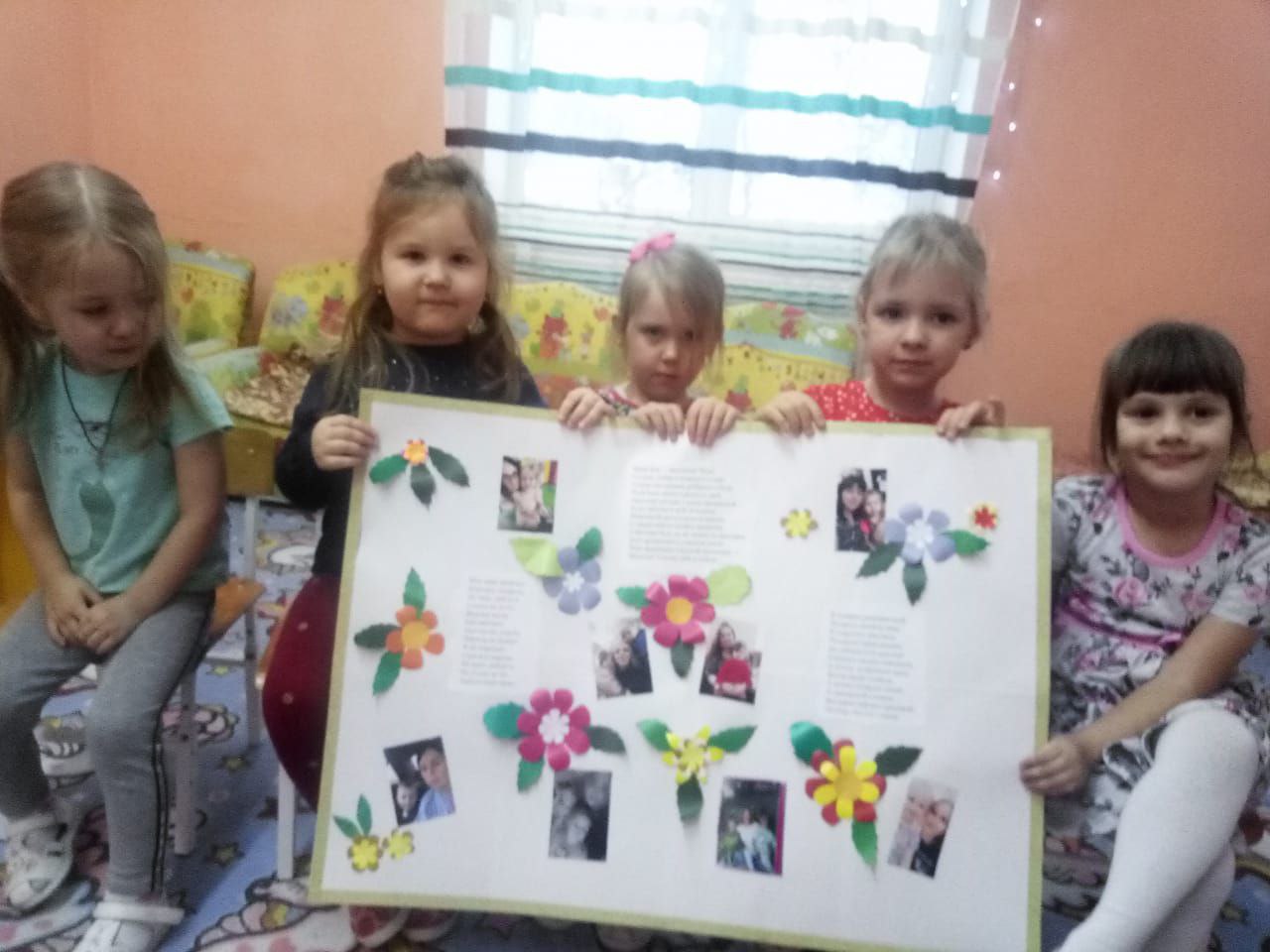 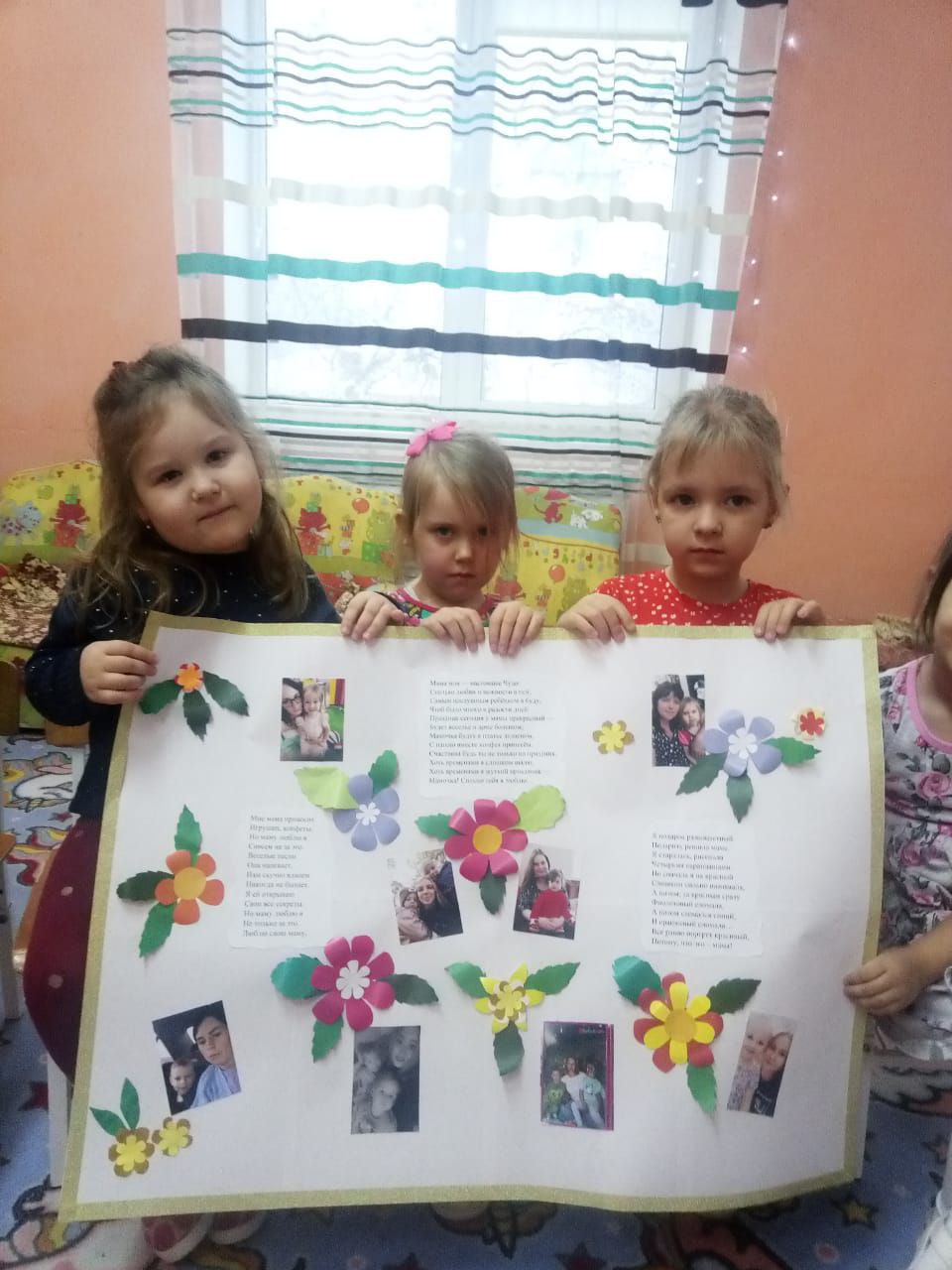                                                                            т                                                                                                                           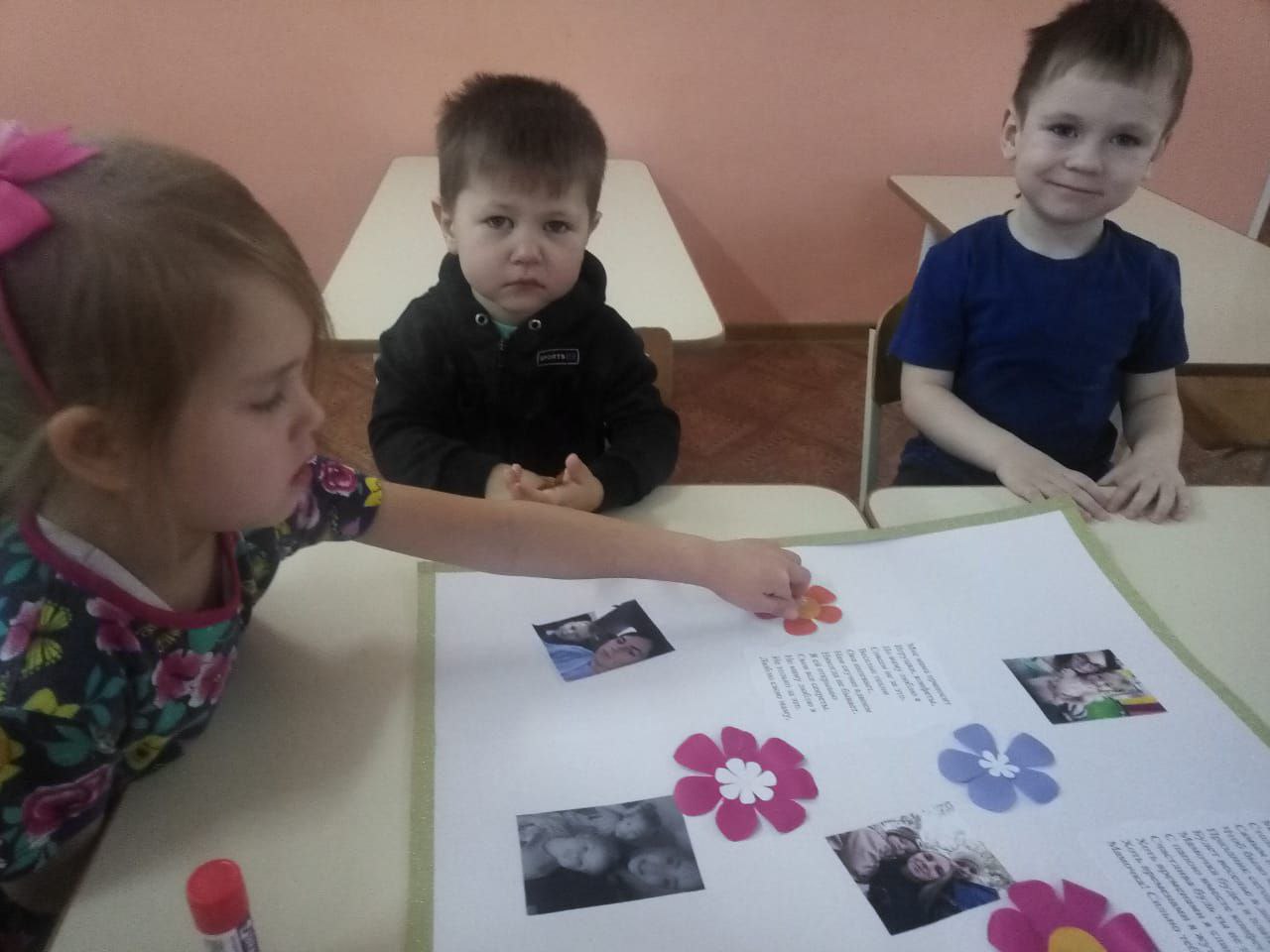 